Subject line:  Thanks for joining the fight to end poverty in Austin!THANK YOU!Thanks to everyone who contributed to our 2018 United Way campaign and for all who participated in the campaign events. Because of your investments, we raised $XX to help our community thrive! Thank you for choosing to be a philanthropist for your Greater Austin neighbors—and choosing to LIVE UNITED.Beyond your great contributions, you can join United Way for Greater Austin in continuing to change our community for the better by volunteering throughout the year. United Way’s Volunteer Database can connect you with projects to fuel further action and inspire you to stay involved in our community all year long.Giving binds us together with our community and neighbors and joins us in the shared mission of making sure that the promise of Austin is available to us all. UWATX simply cannot do the work they do without generous supporters like you.If you’d like to share how you made Austin thrive or what else you think makes our community wonderful, please share and tag UWATX on Twitter, facebook, or Instagram. Gratefully,(Company’s Employee Campaign Leader(s)) (Company name) employees LIVE UNITED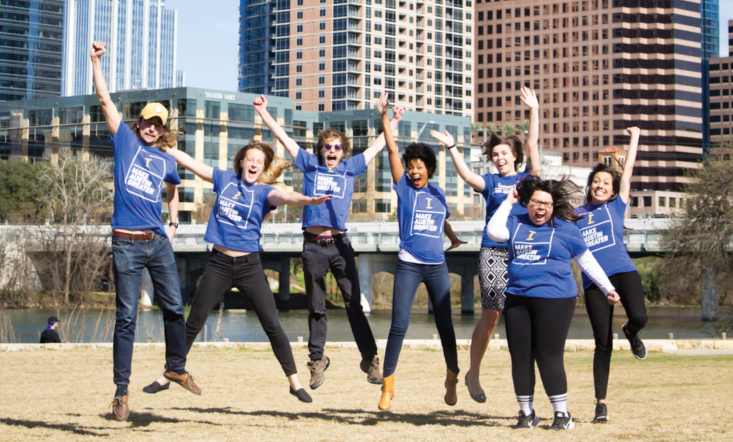 